Заключение о результатах публичных слушаний № 10«14» июля 2023 года									     г. Новокубанск Наименование проектов  рассмотренных на публичных слушаниях:         предоставление разрешения на отклонение от предельных параметров разрешенного строительства, реконструкции объектов капитального строительства и предоставление разрешения на условно разрешенный вид использования земельного участка Сведения о количестве участников публичных слушаний: 4 человека. Протокол проведения публичных слушаний № 10 от 13 июля 2023 года Выводы по результатам публичных слушаний:Рекомендовать Главе Новокубанского городского поселения Новокубанского района издать правовые акты по представленным проектам с учетом рекомендаций комиссии по землепользованию и застройке Новокубанского городского поселения Новокубанского района.Заместитель председателя комиссии                                                                                                           М.В. НикитенкоЗаключение комиссии по землепользованию и застройке Новокубанского городского поселения Новокубанского района о результатах публичных слушаний № 11«14»  июля 2023 года				                      			                           г. Новокубанск	Наименование проектов рассмотренных на публичных слушаниях: 	- схема расположения земельного участка на кадастровом плане соответствующей территории, расположенного по адресу: Краснодарский край, Новокубанский район, Новокубанское городское поселение, город Новокубанск, переулок Цветочный, д. 6;		- схема расположения земельного участка на кадастровом плане соответствующей территории, расположенного по адресу: Краснодарский край, Новокубанский район, Новокубанское городское поселение, город Новокубанск, улица Красная, д. 19;	- схема расположения земельного участка на кадастровом плане соответствующей территории, расположенного по адресу: Краснодарский край, Новокубанский район, Новокубанское городское поселение, город Новокубанск, улица Лермонтова, д. 74;	- схема расположения земельного участка на кадастровом плане соответствующей территории, расположенного по адресу: Краснодарский край, Новокубанский район, Новокубанское городское поселение, город Новокубанск, улица Чернышевского, д. 57;	- схема расположения земельного участка на кадастровом плане соответствующей территории, расположенного по адресу: Краснодарский край, Новокубанский район, Новокубанское городское поселение, город Новокубанск, улица Строительная, д.17;	- схема расположения земельного участка на кадастровом плане соответствующей территории, расположенного по адресу: Краснодарский край, Новокубанский район, Новокубанское городское поселение, город Новокубанск, улица Осипенко, д. 1а;	- схема расположения земельного участка на кадастровом плане соответствующей территории, расположенного по адресу: Краснодарский край, Новокубанский район, Новокубанское городское поселение, город Новокубанск, улица Осипенко, д. 1б;	- схема расположения земельного участка на кадастровом плане соответствующей территории, расположенного по адресу: Краснодарский край, Новокубанский район, Новокубанское городское поселение, город Новокубанск, улица Осипенко, д. 1д;	- схема расположения земельного участка на кадастровом плане соответствующей территории, расположенного по адресу: Краснодарский край, Новокубанский район, Новокубанское городское поселение, город Новокубанск, улица Крестьянская, д. 47;		- схема расположения земельного участка на кадастровом плане соответствующей территории, расположенного по адресу: Краснодарский край, Новокубанский район, Новокубанское городское поселение, город Новокубанск, улица Чапаева, д. 60;	- схема расположения земельного участка на кадастровом плане соответствующей территории, расположенного по адресу: Краснодарский край, Новокубанский район, Новокубанское городское поселение, город Новокубанск, улица Большевистская, д. 87;	- схема расположения земельного участка на кадастровом плане соответствующей территории, расположенного по адресу: Краснодарский край, Новокубанский район, Новокубанское городское поселение, город Новокубанск, улица Чапаева, д. 56.Сведения о количестве участников публичных слушаний: 8человек.Протокол проведения публичных слушаний  №  11 от 13 июля 2023 годаВопросы заседания комиссии: 	1. Рассмотрение проекта схемы расположения земельного участка на кадастровом плане соответствующей территории, расположенного по адресу: Краснодарский край, Новокубанский район, Новокубанское городское поселение, город Новокубанск, переулок Цветочный, д. 6.	2. Рассмотрение проекта схемы расположения земельного участка на кадастровом плане соответствующей территории, расположенного по адресу: Краснодарский край, Новокубанский район, Новокубанское городское поселение, город Новокубанск, улица Красная, д. 19.	3. Рассмотрение проекта схемы расположения земельного участка на кадастровом плане соответствующей территории, расположенного по адресу: Краснодарский край, Новокубанский район, Новокубанское городское поселение, город Новокубанск, улица Лермонтова, д. 74.	4. Рассмотрение проекта схемы расположения земельного участка на кадастровом плане соответствующей территории, расположенного по адресу: Краснодарский край, Новокубанский район, Новокубанское городское поселение, город Новокубанск, улица Чернышевского, д. 57.	5. Рассмотрение проекта схемы расположения земельного участка на кадастровом плане соответствующей территории, расположенного по адресу: Краснодарский край, Новокубанский район, Новокубанское городское поселение, город Новокубанск, улица Строительная, д.17.	6. Рассмотрение проекта схемы расположения земельного участка на кадастровом плане соответствующей территории, расположенного по адресу: Краснодарский край, Новокубанский район, Новокубанское городское поселение, город Новокубанск, улица Осипенко, д. 1а.	7. Рассмотрение проекта схемы расположения земельного участка на кадастровом плане соответствующей территории, расположенного по адресу: Краснодарский край, Новокубанский район, Новокубанское городское поселение, город Новокубанск, улица Осипенко, д. 1б.	8. Рассмотрение проекта схемы расположения земельного участка на кадастровом плане соответствующей территории, расположенного по адресу: Краснодарский край, Новокубанский район, Новокубанское городское поселение, город Новокубанск, улица Осипенко, д. 1д.	9. Рассмотрение проекта схемы расположения земельного участка на кадастровом плане соответствующей территории, расположенного по адресу: Краснодарский край, Новокубанский район, Новокубанское городское поселение, город Новокубанск, улица Крестьянская, д. 47.	10. Рассмотрение проекта схемы расположения земельного участка на кадастровом плане соответствующей территории, расположенного по адресу: Краснодарский край, Новокубанский район, Новокубанское городское поселение, город Новокубанск, улица Чапаева, д. 60.	11. Рассмотрение проекта схемы расположения земельного участка на кадастровом плане соответствующей территории, расположенного по адресу: Краснодарский край, Новокубанский район, Новокубанское городское поселение, город Новокубанск, улица Большевистская, д. 87.	12. Рассмотрение проекта схемы расположения земельного участка на кадастровом плане соответствующей территории, расположенного по адресу: Краснодарский край, Новокубанский район, Новокубанское городское поселение, город Новокубанск, улица Чапаева, д. 56.Выводы по результатам публичных слушаний:	Одобрить проекты схем расположения земельных участков на кадастровом плане соответствующей территории, расположенных по адресам: Краснодарский край, Новокубанский район, Новокубанское городское поселение, город Новокубанск,  переулок Цветочный, д. 6; Краснодарский край, Новокубанский район, Новокубанское городское поселение, город Новокубанск, улица Красная, д. 19; Краснодарский край, Новокубанский район, Новокубанское городское поселение, город Новокубанск, улица Лермонтова, д. 74; Краснодарский край, Новокубанский район, Новокубанское городское поселение, город Новокубанск, улица Чернышевского, д. 57; Краснодарский край, Новокубанский район, Новокубанское городское поселение, город Новокубанск, улица Строительная, д. 17; Краснодарский край, Новокубанский район, Новокубанское городское поселение, город Новокубанск, улица Осипенко, д. 1«а»; Краснодарский край, Новокубанский район, Новокубанское городское поселение, город Новокубанск, улица Осипенко, 1«б»; Краснодарский край, Новокубанский  район, Новокубанское городское поселение, город Новокубанск, улица Осипенко, д. 1«д»; Краснодарский край, Новокубанский район, Новокубанское городское поселение, город Новокубанск, улица Крестьянская, д. 47; Краснодарский край, Новокубанский район, Новокубанское городское поселение, город Новокубанск, улица Чапаева, 60.	Отклонить проект схем расположения земельных участков на кадастровом плане соответствующей территории, расположенных по адресам: Краснодарский край, Новокубанский район, Новокубанское городское поселение, город Новокубанск, улица Большевистская, д. 87; Краснодарский край, Новокубанский район, Новокубанское городское поселение, город Новокубанск, улица Чапаева, д. 56 и направить документацию на доработку.	Проекты направить главе Новокубанского городского поселения Новокубанского района и рекомендовать принять решение об утверждении проектов схем расположения земельных участков на кадастровом плане соответствующей территории, расположенных по адресам: Краснодарский край, Новокубанский район, Новокубанское городское поселение, город Новокубанск,  переулок Цветочный, д. 6; Краснодарский край, Новокубанский район, Новокубанское городское поселение, город Новокубанск, улица Красная, д. 19; Краснодарский край, Новокубанский район, Новокубанское городское поселение, город Новокубанск, улица Лермонтова, д. 74; Краснодарский край, Новокубанский район, Новокубанское городское поселение, город Новокубанск, улица Чернышевского, д. 57; Краснодарский край, Новокубанский район, Новокубанское городское поселение, город Новокубанск, улица Строительная, д. 17; Краснодарский край, Новокубанский район, Новокубанское городское поселение, город Новокубанск, улица Осипенко, д. 1«а»; Краснодарский край, Новокубанский район, Новокубанское городское поселение, город Новокубанск, улица Осипенко, 1«б»; Краснодарский край, Новокубанский район, Новокубанское городское поселение, город Новокубанск, улица Осипенко, д. 1«д»; Краснодарский край, Новокубанский район, Новокубанское городское поселение, город Новокубанск, улица Крестьянская, д. 47; Краснодарский край, Новокубанский район, Новокубанское городское поселение, город Новокубанск, улица Чапаева, 60,  а так же принять решение об отклонении проектов схем расположения земельных участков на кадастровом плане соответствующей территории, расположенных по адресам: Краснодарский край, Новокубанский район, Новокубанское городское поселение, город Новокубанск, улица Большевистская, д. 87; Краснодарский край, Новокубанский район, Новокубанское городское поселение, город Новокубанск, улица Чапаева, д. 56 и направить документы на доработку.Заместитель председателя комиссии                                                                                                                                            М.В. НикитенкоО предоставлении разрешения на отклонение от предельныхпараметров разрешенного строительства, реконструкции объектов капитального строительства на земельном участке, расположенном по адресу: Российская Федерация, Краснодарский край, Новокубанский район, Новокубанское городское поселение, город Новокубанск, улица Первомайская, 75	В соответствии со статьей 40 Градостроительного кодекса Российской Федерации, Федеральным законом Российской Федерации от 6 октября 2003 года № 131-ФЗ «Об общих принципах организации местного самоуправления в Российской Федерации», постановлением администрации Новокубанского городского поселения Новокубанского района от 29 июня 2023 года № 601 «О назначении публичных слушаний по вопросам: предоставление разрешения на отклонение от предельных параметров разрешенного строительства, реконструкции объектов капитального строительства, и предоставление разрешения на условно - разрешенный вид использования земельного участка», рассмотрев заявление Сотниковой Анны Дмитриевны, действующей на основании доверенности № 23АВ2185711  от 14 сентября 2022 года в интересах Иванова Александра Александровича на основании рекомендации комиссии по землепользованию и застройке Новокубанского городского поселения Новокубанского района по результатам публичных слушаний по вопросу предоставления разрешения на отклонение от предельных параметров разрешенного строительства, реконструкции объектов капитального строительства на земельном участке площадью 603 квадратных метра, с кадастровым номером 23:21:0401008:4713, расположенном по адресу: Российская Федерация, Краснодарский край, Новокубанский район, Новокубанское городское поселение, город Новокубанск,  улица Первомайская, 75 (заключение комиссии от 14 июля 2023 года № 10), руководствуясь Уставом Новокубанского городского поселения Новокубанского района, п о с т а н о в л я ю:1. Иванову Александру Александровичу предоставить разрешение на отклонение от предельных параметров разрешенного строительства, реконструкции объектов капитального строительства на земельном участке площадью 603 квадратных метра, с кадастровым номером 23:21:0401008:4713, расположенном по адресу: Российская Федерация, Краснодарский край Новокубанский район, Новокубанское городское поселение, город Новокубанск, улица Первомайская, 75 с целью строительства магазина на расстоянии не менее 1,0 метра от фасадной межевой границы со стороны ул. Первомайская.2. Управлению имущественных и земельных отношений, архитектуры и градостроительства администрации Новокубанского городского поселения Новокубанского района (Никитенко) настоящее постановление:1) опубликовать в информационном бюллетене «Вестник Новокубанского городского поселения Новокубанского района»;2) разместить:на официальном сайте Новокубанского городского поселения Новокубанского района в информационно-телекоммуникационной сети «Интернет» (www.ngpnr.ru);в государственной информационной системе обеспечения градостроительной деятельности. 3. Контроль за исполнением настоящего постановления оставляю за собой.4. Постановление вступает в силу со дня его подписания.Глава Новокубанского городского поселения  Новокубанского района	                                						  П.В. МанаковОтказать в  предоставлении разрешения на отклонение от предельныхпараметров разрешенного строительства, реконструкции объектов капитального строительства на земельном участке, расположенном по адресу: Краснодарский край, Новокубанский район, город Новокубанск, улица Первомайская, 108	В соответствии со статьей 40 Градостроительного кодекса Российской Федерации, Федеральным законом Российской Федерации от 6 октября 2003 года № 131-ФЗ «Об общих принципах организации местного самоуправления в Российской Федерации», постановлением администрации Новокубанского городского поселения Новокубанского района от 29 июня  2023 года № 601 «О назначении публичных слушаний по вопросам: предоставление разрешения на отклонение от предельных параметров разрешенного строительства, реконструкции объектов капитального строительства, и предоставление разрешения на условно - разрешенный вид использования земельного участка», рассмотрев заявление Слыщенко Марины Николаевны, действующей на основании доверенности № 23АВ3435216 от 03 апреля 2023 года в интересах Миронова Юрия Алексеевича на основании рекомендации комиссии по землепользованию и застройке Новокубанского городского поселения Новокубанского района по результатам публичных слушаний по вопросу предоставления разрешения на отклонение от предельных параметров разрешенного строительства, реконструкции объектов капитального строительства на земельном участке площадью 872 квадратных метров, с кадастровым номером 23:21:0401008:906, расположенном по адресу: Краснодарский край, Новокубанский район, город Новокубанск, улица Первомайская, 108 (заключение комиссии от 14  июля 2023 года № 10), в связи с тем, что предоставленное обоснование необходимости предоставления разрешения на отклонения от предельных параметров при строительстве магазина содержит информацию о размещении приобъектных стоянок с количеством парковочных мест, не соответствующим нормативным требованиям, руководствуясь Уставом Новокубанского городского поселения Новокубанского района, п о с т а н о в л я ю:1. Отказать Миронову Юрию Алексеевичу в предоставлении разрешения на отклонение от предельных параметров разрешенного строительства, реконструкции объектов капитального строительства на земельном участке площадью 872 квадратных метра, с кадастровым номером 23:21:0401008:906, расположенном по адресу: Краснодарский край, Новокубанский район, город Новокубанск, улица Первомайская, 108 с целью строительства магазина на расстоянии не менее 1,0 метра от межевой границы с земельным участком по  ул. Первомайская, 106.2. Управлению имущественных и земельных отношений, архитектуры и градостроительства администрации Новокубанского городского поселения Новокубанского района (Никитенко) настоящее постановление:1) опубликовать в информационном бюллетене «Вестник Новокубанского городского поселения Новокубанского района»;2) разместить:на официальном сайте Новокубанского городского поселения Новокубанского района в информационно-телекоммуникационной сети «Интернет» (www.ngpnr.ru);в государственной информационной системе обеспечения градостроительной деятельности. 3. Контроль за исполнением настоящего постановления оставляю за собой.4. Постановление вступает в силу со дня его подписания.Глава Новокубанского городского поселения  Новокубанского района	                                						  П.В. МанаковОтказать в  предоставлении разрешения на отклонение от предельныхпараметров разрешенного строительства, реконструкции объектов капитального строительства на земельном участке, расположенном по адресу: Российская Федерация, Краснодарский край, Новокубанский район, Новокубанское городское поселение, город Новокубанск, улица Ставропольская, 29/1	В соответствии со статьей 40 Градостроительного кодекса Российской Федерации, Федеральным законом Российской Федерации от 6 октября  2003 года № 131-ФЗ «Об общих принципах организации местного самоуправления в Российской Федерации», постановлением администрации Новокубанского городского поселения Новокубанского района от 29 июня  2023 года № 601 «О назначении публичных слушаний по вопросам: предоставление разрешения на отклонение от предельных параметров разрешенного строительства, реконструкции объектов капитального строительства, и предоставление разрешения на условно - разрешенный вид использования земельного участка», рассмотрев заявление Слыщенко Марины Николаевны, действующей на основании доверенности № 23АВ3435375 от 02 мая 2023 года в интересах Погосян Аиды Энгелсовны на основании рекомендации комиссии по землепользованию и застройке Новокубанского городского поселения Новокубанского района по результатам публичных слушаний по вопросу предоставления разрешения на отклонение от предельных параметров разрешенного строительства, реконструкции объектов капитального строительства на земельном участке площадью 578 квадратных метров, с кадастровым номером 23:21:04010133315, расположенном по адресу: Российская Федерация, Краснодарский край, Новокубанский  район, Новокубанское городское поселение, город Новокубанск,  улица Ставропольская, 29/1 (заключение комиссии от 14 июля 2023 года № 10), в связи с тем, что предоставленное обосновании необходимости предоставления разрешения на отклонения от предельных параметров при строительстве магазина содержит информацию о размещение приобъектных стоянок с количеством парковочных мест, не соответствующим нормативным требованиям, руководствуясь Уставом Новокубанского городского поселения Новокубанского района, п о с т а н о в л я ю: 1. Отказать Погосян Аиде Энгелсовне в предоставлении разрешения на отклонение от предельных параметров разрешенного строительства, реконструкции объектов капитального строительства на земельном участке площадью 578 квадратных метра, с кадастровым номером 23:21:0401013:3315, расположенном по адресу: Российская Федерация, Краснодарский край, Новокубанский район, Новокубанское городское поселение, город Новокубанск, улица Ставропольская, 29/1 с целью строительства магазина на расстоянии не менее:1,0 метра от фасадной межевой границы со стороны ул. Ставропольская;2,50 метра от фасадной межевой границы со стороны ул. Сургутская.2. Управлению имущественных и земельных отношений, архитектуры и градостроительства администрации Новокубанского городского поселения Новокубанского района (Никитенко) настоящее постановление:1) опубликовать в информационном бюллетене «Вестник Новокубанского городского поселения Новокубанского района»;2) разместить:на официальном сайте Новокубанского городского поселения Новокубанского района в информационно-телекоммуникационной сети «Интернет» (www.ngpnr.ru);в государственной информационной системе обеспечения градостроительной деятельности. 3. Контроль за исполнением настоящего постановления оставляю за собой.4. Постановление вступает в силу со дня его подписания.Глава Новокубанского городского поселения  Новокубанского района	                                						  П.В. МанаковО предоставлении разрешения на условно разрешенный вид использования земельного участка, расположенного по адресу: Краснодарский край, Новокубанский район, город Новокубанск, улица Нева, 28В соответствии со статьей 39 Градостроительного кодекса Российской Федерации, Федеральным законом Российской Федерации от 6 октября  2003 года № 131-ФЗ «Об общих принципах организации местного самоуправления в Российской Федерации», постановлением администрации Новокубанского городского поселения Новокубанского района от 29 июня  2023 года № 601 «О назначении публичных слушаний по вопросам: предоставления разрешения на отклонение от предельных параметров разрешенного строительства, реконструкции объектов капитального строительства, и предоставление разрешения на условно - разрешенный вид использования земельного участка», рассмотрев заявление Повойко Максима Николаевича, действующего на основании доверенности 23АВ4176804 от 19 июня 2023 года в интересах Приймак Алины Александровны, о предоставлении разрешения на условно разрешенный вид использования земельного участка - «Магазины» [код 4.4], на основании рекомендации комиссии по землепользованию и застройке Новокубанского городского поселения Новокубанского района по результатам публичных слушаний по вопросу предоставления разрешения на условно разрешенный вид использования земельного участка (заключение комиссии от 14 июля 2023 года № 10), руководствуясь Уставом Новокубанского городского поселения Новокубанского района, п о с т а н о в л я ю:1. Предоставить разрешение на условно разрешенный вид использования земельного участка площадью 923 квадратных метра, с кадастровым номером 23:21:0401005:1226, расположенного по адресу: Краснодарский край, Новокубанский район, город Новокубанск, ул.  Нева, 28, в границах территориальной зоны «Ж-1. Зона застройки индивидуальными жилыми домами», имеющего вид разрешенного использования «для индивидуального жилищного строительства», на условно разрешенный вид использования «Магазины» [код 4.4].2. Приймак Алине Александровне обратиться в Межмуниципальный отдел по городу Армавиру, Новокубанскому и Успенскому районам Управления Федеральной службы государственной регистрации, кадастра и картографии по Краснодарскому краю, для внесения соответствующих изменений.3. Управлению имущественных и земельных отношений, архитектуры и градостроительства администрации Новокубанского городского поселения Новокубанского района (Никитенко) настоящее постановление:1) опубликовать в информационном бюллетене «Вестник Новокубанского городского поселения Новокубанского района»;2) разместить:на официальном сайте Новокубанского городского поселения Новокубанского района в информационно-телекоммуникационной сети «Интернет» (www.ngpnr.ru);в государственной информационной системе обеспечения градостроительной деятельности. 4. Контроль за исполнением настоящего постановления оставляю за собой.5. Постановление вступает в силу со дня его подписания.Глава Новокубанского городского поселения Новокубанского района	                                                                                                                                               П.В.МанаковО предоставлении разрешения на отклонение от предельныхпараметров разрешенного строительства, реконструкции объектов капитального строительства на земельном участке, расположенном по адресу: Краснодарский край, Новокубанский район, город Новокубанск,улица Первомайская, 79	В соответствии со статьей 40 Градостроительного кодекса Российской Федерации, Федеральным законом Российской Федерации от 6 октября 2003 года № 131-ФЗ «Об общих принципах организации местного самоуправления в Российской Федерации», постановлением администрации Новокубанского городского поселения Новокубанского района от 29 июня 2023 года № 601 «О назначении публичных слушаний по вопросам: предоставления разрешения на отклонение от предельных параметров разрешенного строительства, реконструкции объектов капитального строительства, и предоставление разрешения на условно - разрешенный вид использования земельного участка», рассмотрев заявление Сотниковой Анны Дмитриевны, действующей на основании доверенности № 23АВ2184473  от 11 августа 2022 года в интересах Иванова Александра Викторовича на основании рекомендации комиссии по землепользованию и застройке Новокубанского городского поселения Новокубанского района по результатам публичных слушаний по вопросу предоставления разрешения на отклонение от предельных параметров разрешенного строительства, реконструкции объектов капитального строительства на земельном участке площадью 575 квадратных метров, с кадастровым номером 23:21:0401008:400, расположенном по адресу: Краснодарский край, Новокубанский район, город Новокубанск, улица Первомайская, 79 (заключение комиссии от 14 июля 2023 года № 10), руководствуясь Уставом Новокубанского городского поселения Новокубанского района, п о с т а н о в л я ю:1. Иванову Александру Викторовичу предоставить разрешение на отклонение от предельных параметров разрешенного строительства, реконструкции объектов капитального строительства на земельном участке площадью 575 квадратных метров, с кадастровым номером 23:21:0401008:400, расположенном по адресу: Краснодарский край, Новокубанский район, город Новокубанск, улица Первомайская, 79 с целью строительства магазина на расстоянии не менее:1,0 метр от фасадной межевой границы со стороны ул. Первомайская;1,0  метр от фасадной межевой границы со стороны  ул. Рабочая1,0 метр от межевой границы земельного участка по ул. Первомайская, 77/1.2. Управлению имущественных и земельных отношений, архитектуры и градостроительства администрации Новокубанского городского поселения Новокубанского района (Никитенко) настоящее постановление:1) опубликовать в информационном бюллетене «Вестник Новокубанского городского поселения Новокубанского района»;2) разместить:на официальном сайте Новокубанского городского поселения Новокубанского района в информационно-телекоммуникационной сети «Интернет» (www.ngpnr.ru);в государственной информационной системе обеспечения градостроительной деятельности. 3. Контроль за исполнением настоящего постановления оставляю за собой.4. Постановление вступает в силу со дня его подписания.Глава Новокубанского городского поселения  Новокубанского района	                                						  П.В. Манаков                       Информационный бюллетень «Вестник Новокубанского городского поселения Новокубанского района»№ 47 от 14.07.2023г. Учредитель: Совет Новокубанского городского поселения Новокубанского района№ п/пВопросы, вынесенные на обсуждениеПредложения и замечания граждан, являющихся участниками публичных слушаний и постоянно проживающих на территории, в пределах которой проводятся публичные слушанияПредложения изамечанияиных участников    публичных слушанийРекомендации организатора публичных слушаний о целесообразности или нецелесообразности учета внесенных участниками публичных слушаний предложений и замечаний и выводы по результатам публичных слушаний1О предоставлении разрешения на отклонение от предельных параметров разрешенного строительства, реконструкции объекта капитального строительства на земельном участке с кадастровым номером 23:21:0401008:4713, расположенном по адресу: Краснодарский край, Новокубанский район, г. Новокубанск, ул. Первомайская, 79Не поступалоНе поступало        Рекомендовать  Главе Новокубанского городского поселения Новокубанского района принять решение о предоставлении разрешения на отклонение от предельных параметров разрешенного строительства, реконструкции объекта капитального строительства на земельном участке  расположенном по адресу: Краснодарский край, Новокубанский район,                          г. Новокубанск,  ул. Первомайская, 79 с целью строительства магазина на расстоянии не менее: 1,00 метра от фасадной межевой границы по ул. Первомайская, 1,00 метра от фасадной межевой границы по ул. Рабочая и 1,00 метра от межевой границы с земельного участка по ул. Первомайская, 77/1. С учетом того, что участок строительства имеет ограниченную площадь, а так же незначительную длину и ширину  и расположен на пересечение ул. Рабочая и ул. Первомайская, где соблюдение градостроительных отступов           не позволит организовать автомобильную парковку для обслуживающего персонала  и посетителей на данном земельном участке.2О предоставлении разрешения на отклонение от предельных параметров разрешенного строительства, реконструкции объекта капитального строительства на земельном участке с кадастровым номером 23:21:0401008:400расположенном по адресу:Российская Федерация, Краснодарский край, Новокубанский район, Новокубанское городское поселение, г. Новокубанск, ул. Первомайская, 75Не поступалоНе поступало                Рекомендовать  Главе Новокубанского городского поселения Новокубанского района принять решение о предоставлении разрешения на отклонение от предельных параметров разрешенного строительства, реконструкции объекта капитального строительства на земельном участке  расположенном по адресу: Российская Федерация, Краснодарский край, Новокубанский район, Новокубанское городское поселение, г. Новокубанск,               ул. Первомайская, 75 с целью строительства магазина на расстоянии не менее: 1,00 метра от фасадной межевой границы по ул. Первомайская. С учетом того, что участок строительства имеет сложную конфигурацию и ограниченную площадь, а так же незначительную длину, где соблюдение градостроительных отступов не позволит организовать автомобильную парковку для обслуживающего персонала  и посетителей на данном земельном участке.3О предоставление разрешения на условно разрешенный вид использования земельного участка «Магазины» (код 4.4), с кадастровым номером 23:21:0401005:1226, расположенного по адресу: Краснодарский край, Новокубанский район, г. Новокубанск, ул. Нева, 28Не поступало Не поступало        Рекомендовать  исполняющему обязанности главы Новокубанского городского поселения Новокубанского района принять решение о  предоставлении разрешения на условно разрешенный вид использования земельного участка  «Магазины» (код 4.4), расположенного по адресу: Краснодарский край, Новокубанский район,                            г. Новокубанск, ул. Нева, 28, с учетом наличия особых условий использования территории, при условии соблюдения всех требований для охранных и защитных зон, а также получения согласования технических служб ответственных за ведение работ в охранных и защитных зонах.4О предоставлении разрешения на отклонение от предельных параметров разрешенного строительства, реконструкции объекта капитального строительства на земельном участке с кадастровым номером 23:21:0401008:906, расположенном по адресу: Краснодарский край, Новокубанский район, г. Новокубанск, ул. Первомайская, 108Не поступалоНе поступало          Рекомендовать  Главе Новокубанского городского поселения Новокубанского района принять решение об отказе в предоставлении разрешения на отклонение от предельных параметров разрешенного строительства, реконструкции объекта капитального строительства на земельном участке  расположенном по адресу: Краснодарский край, Новокубанский район,                          г. Новокубанск,  ул. Первомайская, 108 с целью строительства магазина на расстоянии не менее 0,1 метра от межевой границы с земельным участком по ул. Первомайская, 106. На описанном земельном участке размещены приобъектные стоянки с количеством парковочных мест, не соответствующимнормативным требованиям.5О предоставлении разрешения на отклонение от предельных параметров разрешенного строительства, реконструкции объекта капитального строительства на земельном участке с кадастровым номером 23:21:0401013:3315, расположенном по адресу: Российская Федерация, Краснодарский  край, Новокубанский район, Новокубанское городское поселение, город Новокубанск, улица Ставропольская, 29/1Не поступалоНе поступало          Рекомендовать  Главе Новокубанского городского поселения Новокубанского района принять решение об отказе в предоставлении разрешения на отклонение от предельных параметров разрешенного строительства, реконструкции объекта капитального строительства на земельном участке  расположенном по адресу: Российская Федерация, Краснодарский  край, Новокубанский район, Новокубанское городское поселение, город Новокубанск, улица Ставропольская, 29/1. На описанном земельном участке размещены приобъектные стоянки с количеством парковочных мест, не соответствующимнормативным требованиям.Информационный бюллетень «Вестник Новокубанского городского поселения Новокубанского района»Адрес редакции-издателя:352235, Краснодарский край, Новокубанский район, г. Новокубанск, ул. Первомайская, 128.Главный редактор  А. Е. ВорожкоНомер подписан к печати 14.07.2023 в 10-00Тираж 30 экземпляровДата выхода бюллетеня 14.07.2023Распространяется бесплатно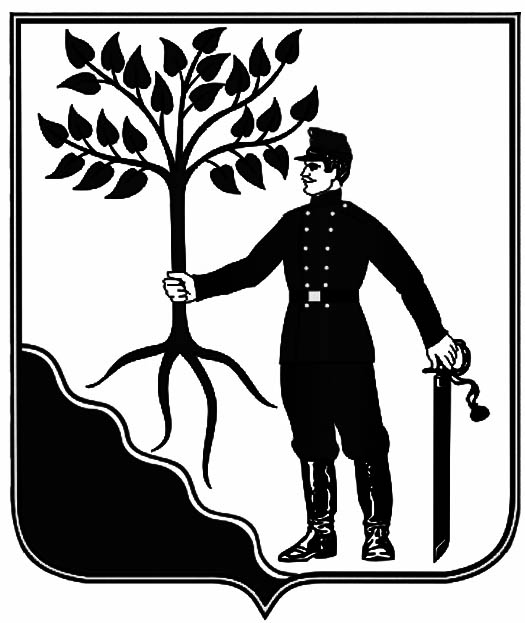 